   中華醫事科技大學調理保健技術系(科)   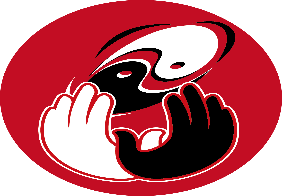 招生簡章 (關鍵字：華醫調理)高宗桂講座教授、陳福進理事長推薦介紹:台南市仁德區文華一街89號 電話:06-2674567 # 920、921、925專線:06-2899059(E601-1)、06-2678851(K102)陳梅芬 系主任 Line ID和行動電話：0922-265-113、分機920、921、925 emil:meifenchen0922265113@gmail.com                              傅士豪助理教授專線:06-2678851(K102)分機925、926 emil:ptchrisman@gmail.com、Line ID: ptchrisman黃月珠助理教授專線:06-2678851(K102)分機925、926 emil:huangyuehchu@gmail.com、Line ID: huangyuehchu邵臻慧助理 專線:06-2678851(K102) 分機:925、926王思閔助理Line ID:simi216專線:06-2899059(E601-1)、06-2674567分機920、921推廣教育招生學制(無減免/無補助。不可抵免二專二技學分)：        高中職同等學力大學40學分班：高中學歷以下、無學歷限制、外籍配偶(只需附居留證)、外籍生均可。滿15人即可隨時開班。(共40學分，原價2200/學分，若為本校調保系舊生介紹，學費優待為1900/學分，第一期學費為新台幣22800元，第二期學費為新台幣26600元。如何報名：報名資料請交給系辦王思閔助理、邵臻慧助理報名電話:陳梅芬系主任：0922-265-113專線:06-2899059分機920、921高中職同等學力大學40學分班課程：調保科二專部中醫推拿專業基礎課程中華醫事科技大學調理保健技術系(科) 報名表 高中職同等學力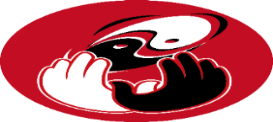 報名資料可郵寄:中華醫事科技大學/調理保健技術系/71703台南市仁德區文華ㄧ街 89號陳梅芬 系主任 Line ID和行動電話：0922-265-113、分機920、925 e-mail:meifenchen0922265113@gmail.com□傅士豪助理教授專線: 06-2678851 分機925、926 (辦公室K102) 週一~週五上午9點~下午6點(週四休)□黃月珠助理教授專線: 06-2678851 分機925、926 (辦公室K102) 週一~週五上午9點~下午6點(週五休)□邵臻慧助理專線: 06-2678851分機925、926(辦公室K102)週一~週五上午8點~下午5點□王思閔助理Line ID:simi216分機專線:06-2899059、06-2674567分機920、921  (辦公室601-1) 週一~週五上午10點~下午6點四大特色課程：影像醫學基礎與進階：教導判讀X光症狀照片，更了解消費者自身身體狀況，聘請具博士學位影像醫學系主任教授。                               醫古文：看懂中國5000多年豐富的醫學書籍，教導如何閱讀，尤以診療技術手法的更替轉變與進步，可幫助同學畢業後自行修讀醫學古文專業術語及診斷。功法學基礎與套路：對於重症病患的氣場如何藉由自身的功法加以排除。在二專是專業基礎，二技是進階課程。由台灣講座教授及大陸中醫推拿學院院長來台授課。推拿手法學、推拿治療學、解剖列車與鬆筋術：骨科推拿整復技術學、神經推拿整復技術學、小兒推拿整復技術學、解剖列車與鬆筋術 / 進階 / 整合 / 應用…等 主要推拿手法，在二專是專業基礎，二技是進階課程。未來就業及證照：技術士：1-1衛福部/勞動部政策規劃期程中：  	(1)傳統整復推拿初級技術員 (2)腳底按摩初級技術員 (3)經絡調理初級技術員    	(4)按摩初級技術員(規劃中為明眼人) (5)乙丙級視覺障礙按摩技術士(已有)   1-2衛福部/勞動部政策規劃期程中：(6)高階調理人員(名稱暫定): 目前政策規劃中，規定需同時具有(1)(2)(3)(4)才可以考(6)。  第一期 12學分  第二期 14學分     第三期 14學分     第三期 14學分基礎人體解剖學(1)	             基礎醫學影像學(1) (2學分)中醫推拿手法學入門	             基礎人體解剖學(2)基礎生理學                      基礎小兒推拿整復技術學基礎刮痧拔罐學                  中藥膳食營養學                                中醫傷科學入門※提醒三期一年上完，一天/週        基礎人體解剖學(1)	             基礎醫學影像學(1) (2學分)中醫推拿手法學入門	             基礎人體解剖學(2)基礎生理學                      基礎小兒推拿整復技術學基礎刮痧拔罐學                  中藥膳食營養學                                中醫傷科學入門※提醒三期一年上完，一天/週        基礎人體解剖學(1)	             基礎醫學影像學(1) (2學分)中醫推拿手法學入門	             基礎人體解剖學(2)基礎生理學                      基礎小兒推拿整復技術學基礎刮痧拔罐學                  中藥膳食營養學                                中醫傷科學入門※提醒三期一年上完，一天/週        中國醫學治療史概論  基礎神經推拿整復技術學基礎骨科推拿整復技術學內經知要概論(2學分)基礎科學實驗中國醫學治療史概論  基礎神經推拿整復技術學基礎骨科推拿整復技術學內經知要概論(2學分)基礎科學實驗報名班別：高中職同等學力大專40學分班二專(請打)   報名班別：高中職同等學力大專40學分班二專(請打)   報名班別：高中職同等學力大專40學分班二專(請打)   照片背面寫名字及報名學制□已繳三張姓名：性別：男  女性別：男  女照片背面寫名字及報名學制□已繳三張身分證字號出生年月日：出生年月日：照片背面寫名字及報名學制□已繳三張市內電話：(必填)機車/汽車牌照號碼：機車/汽車牌照號碼：LINE ID(必填)：行動電話：(必填)Email：Email：Email：通訊地址：通訊地址：通訊地址：通訊地址：緊急聯絡人姓名(必填)：緊急聯絡人姓名(必填)：關係：關係：市內電話(必填)：市內電話(必填)：行動電話：行動電話：報名費：已繳交  身分證正反面影本:已繳交   照片三張:已繳交   學費：已繳交報名費：已繳交  身分證正反面影本:已繳交   照片三張:已繳交   學費：已繳交報名費：已繳交  身分證正反面影本:已繳交   照片三張:已繳交   學費：已繳交報名費：已繳交  身分證正反面影本:已繳交   照片三張:已繳交   學費：已繳交1.推廣教育課程無減免無補助，高中學力二專40學分班不可抵免調理保健技術系二專二技學制學分，二技推拿進階先修班不可抵免調理保健技術系二技學制學分。2.進入本校校園需繳交汽機車停車費，汽車停車費每學期1000元，機車停車費每學期400元。1.推廣教育課程無減免無補助，高中學力二專40學分班不可抵免調理保健技術系二專二技學制學分，二技推拿進階先修班不可抵免調理保健技術系二技學制學分。2.進入本校校園需繳交汽機車停車費，汽車停車費每學期1000元，機車停車費每學期400元。1.推廣教育課程無減免無補助，高中學力二專40學分班不可抵免調理保健技術系二專二技學制學分，二技推拿進階先修班不可抵免調理保健技術系二技學制學分。2.進入本校校園需繳交汽機車停車費，汽車停車費每學期1000元，機車停車費每學期400元。1.推廣教育課程無減免無補助，高中學力二專40學分班不可抵免調理保健技術系二專二技學制學分，二技推拿進階先修班不可抵免調理保健技術系二技學制學分。2.進入本校校園需繳交汽機車停車費，汽車停車費每學期1000元，機車停車費每學期400元。